Заключениепо результатам проведения экспертно-аналитического мероприятия «Экспертиза муниципальной программы «Строительство, обеспечение жильем и услугами жилищно-коммунального хозяйства в муниципальном образованиимуниципального района «Койгородский»»14 июня 2017 г.                           	  			                                               № _______Экспертизой Контрольно-ревизионной комиссии установлено следующее.1. Муниципальная программа «Строительство, обеспечение жильем и услугами жилищно-коммунального хозяйства в МО МР «Койгородский»» (далее – Программа) утверждена постановлением администрации МР «Койгородский» от 24.12.2013г. № 79/12. Ее цель – создание условий для удовлетворения населения в качественном жилье и жилищно-коммунальных услугах.Ответственным исполнителем программы является Отдел строительства и жилищно-коммунального хозяйства администрации МР «Койгородский» (ранее был Отдел территориального развития и муниципального хозяйства).Соисполнителями программы определены Управление образования и Управление культуры, физической культуры и спорта администрации МР «Койгородский».Период реализации программы определен на шесть лет – с 2014 года по 2020 год, аналогично Стратегии Социально-экономического развития МО МР «Койгородский» на период до 2020 года.В целом за период действия программы до даты проведения экспертизы изменения в нее вносились тринадцать раз следующими постановлениями:от 07.02.2014г. № 30/02; от 05.03.2014 № 06/03; от 25.11.2014г. № 58/11; от 12.12.2014г. № 44/12; от 18.03.2016г. № 43/03; от 21.04.2016г. № 31/04; 25.05.2016г. № 24/05; от 14.06.2016г. № 12/06; от 02.09.2016г. № 08/09; от 28.09.2016г. № 43/09; от 29.12.2016г. № 54/12; от 31.01.2017г. № 51/01; от 16.02.2017г. № 17/02. В целом, характеризуя изменения, в программе корректировались ресурсное обеспечение, направления мероприятий, целевые индикаторы, ожидаемые результаты, программа была дополнена правилами предоставления межбюджетных трансфертов бюджетам поселений.Наиболее существенные изменения в Программу вносились дважды:1) Постановлением от 12.12.2014г. (вступили в силу с даты официального опубликования в Информационном Вестнике Совета и администрации МР «Койгородский» от 25.12.2014г.) – при этом были переименованы все подпрограммы (подпрограмма 1 полностью, в названия подпрограмм 2,3,4,5 добавлены слова «Создание условий для …» (затем изменениями от 18.03.2016г. эти слова из наименований исключены), а также увеличено количество мероприятий.2) Постановлением от 18.03.2016г. (вступили в силу с даты официального опубликования в Вестнике от 30.03.2016г.) – при этом программа была изложена полностью в новой редакции. Если ранее она содержала данные о планируемых объемах финансирования на весь период ее действия (до 2020 года включительно), то здесь объемы были скорректированы на период утвержденного бюджета района. С этого времени ресурсное обеспечение стало корректироваться по мере принятия расходных обязательств в бюджете (на дату проведения экспертизы - до 2019 года).Следует отметить, что в течение 2015 года в Муниципальную программу не было внесено ни одного изменения, при том, что суммы ассигнований в бюджете района в течение года корректировались Решениями Совета МР «Койгородский» шесть раз. Тем самым были нарушены п. 27 Порядка разработки и оценки программ № 138/08, п. 23 Методических указаний по разработке программ № 138/08. Кроме того, это является нарушением части 2 ст.179 Бюджетного Кодекса РФ, в которой предусмотрено, что муниципальные программы подлежат приведению в соответствие с решением о бюджете не позднее трех месяцев со дня вступления его в силу. Внесение изменений в программу является полномочием ответственного исполнителя.2. В соответствии с Положением об общественном обсуждении проектов муниципальных программ, утвержденного постановлением администрации от 25.11.2013г. № 49/11, проект Муниципальной программы размещался на официальном сайте администрации 30.11.2013г. для общественного обсуждения и принятия предложений граждан. В нарушение п. 7 Положения об общественном обсуждении срок, на который размещался проект для общественного обсуждения, составил 19 календарных дней (с 01.12.2013г. по 19.12.2013г.), тогда как должен составлять не менее 20 календарных дней. По результатам общественного обсуждения предложения и замечания по проекту не поступали. 3. В нарушение п. 31-35 Порядка разработки и оценки программ № 138/08 не утверждались Комплексные планы по реализации Муниципальной программы.Комплексные планы действий должны разрабатываться ответственным исполнителем на очередной финансовый год и содержать перечень мероприятий, перечень наиболее важных контрольных событий. План реализации согласовывается курирующим заместителем руководителя администрации, отделом экономической политики и финансовым управлением, и ежегодно не позднее 15 декабря текущего финансового года утверждается постановлением администрации. 4. Для достижения основной цели Муниципальной программы были сформулированы пять задач:Создание условий для эффективного функционирования и развития систем коммунальной инфраструктуры;Повышение доступности жилья для молодых семей, признанных в соответствии с законодательством РФ нуждающимися в улучшении жилищных условий, способствующие развитию и закреплению положительных демографических тенденций в обществе;Повышение качества жизни населения и обеспечение рационального использования энергетических ресурсов за счет реализации энергосберегающих мероприятий на основе внедрения наиболее энергоэффективных технологий, повышения энергетической эффективности;Приведение ситуации в области обращения с отходами производства и потребления в соответствие с требованиями природоохранного и санитарно-эпидемиологического законодательства;Повышение доступности улучшения жилищных условий граждан, проживающих в сельской местности и комплексное обустройство населенных пунктов, расположенных в сельской местности объектами социальной и инженерной инфраструктуры.Все эти задачи являются целями подпрограмм, что соответствует п.17 Методических рекомендаций по разработке программ № 138/08. Структура подпрограмм аналогична структуре Муниципальной программы.5. Муниципальная программа содержит пять подпрограмм:Подпрограмма 1 первоначально называлась «Комплексное развитие систем коммунальной инфраструктуры»; с 30.03.2016г. переименована в «Содержание и развитие жилищно-коммунального хозяйства».Подпрограмма 2 первоначально называлась «Обеспечение жильем молодых семей»; с 30.03.2016г. - «Обеспечение жильем молодых семей. Реализация государственных полномочий по обеспечению жильем отдельных категорий граждан».Подпрограмма 3 «Энергосбережение и повышение энергетической эффективности».Подпрограмма 4 «Обращение с отходами производства и потребления».Подпрограмма 5 «Устойчивое развитие сельских территорий».  6. Целевые индикаторы (показатели) Муниципальной программы менялись в течение хода ее реализации три раза:Как видно из таблицы, количество индикаторов сократилось до двух, причем оба целевых индикатора соотносятся с результатами реализации только одной подпрограммы 5 «Устойчивое развитие сельских территорий».Также имеются несоответствия целевых индикаторов в разных разделах программы: в Паспорте – указаны два, в Таблице 1 приложения – четыре:1. Общая площадь жилых помещений, приходящаяся в среднем на одного жителя;2. в том числе введенная в действие в отчетном году;3. Ввод в эксплуатацию жилых домов за счет всех источников финансирования;4. в том числе индивидуальное жилищное строительство.Таким образом, необходимо внести изменения в целевые индикаторы программы и привести их в соответствие.7. В целом, анализируя Муниципальную программу в первоначальной редакции, отмечаются следующие недостатки:1) В таблице 3 «Ресурсное обеспечение за счет средств бюджета МО МР «Койгородский»» были указаны расходы в целом по подпрограммам без распределения по мероприятиям каждой из подпрограмм, что являлось нарушением п. 23 Методических указаний по разработке № 138/08. 2) В Таблице 2 Приложения «Сведения об основных мерах правового регулирования в сфере реализации муниципальной программы» указан один нормативный акт по Подпрограмме 5, который будет разработан для достижения целей Муниципальной программы, а именно: постановление о внесении изменений в Муниципальную адресную программу «Переселение граждан из аварийного жилищного фонда на 2013-2017 годы». В ходе изменений меры правового регулирования стали содержать четыре постановления, планируемые к разработке, причем также только для реализации Подпрограммы 5. При этом три из них разработаны в 2015 и 2016 годах; одно из них не разрабатывалось «О проведении конкурсного отбора поставщиков топлива твердого на территории МО МР «Койгородский», и соответственно, не проводился отбор поставщиков. Мероприятия данного направления реализуются по Подпрограмме 5 «Осуществление переданных полномочий на возмещение убытков, возникающих в результате государственного регулирования цен на топливо твердое, реализуемое гражданам и используемое для нужд отопления». Необходимо отметить, что средства на данное мероприятие ежегодно планируются за счет средств республиканского бюджета Республики Коми в виде субвенций, поступают в район и ежегодно в полном объеме возвращаются из местного бюджета в республиканский по причине их неиспользования.8. Сравнение двух редакций Муниципальной программы – первоначальной и от 18.03.2016г., показал следующее:Раздел 1 «Характеристика текущего состояния соответствующей сферы социально-экономического развития муниципального района первоначально содержал достаточно подробно информацию о состоянии коммунальной инфраструктуры, использовании энергетических ресурсов, потребностей в улучшении жилищных условий молодых семей, описание ситуации с отходами производства. Еще более подробно состояние соответствующих сфер было дано в разделах 1 каждой из подпрограмм. Так, например, информация о текущем состоянии коммунальной сферы в Подпрограмме 1 содержала подробную характеристику систем электроснабжения, теплоснабжения, водоснабжения, газоснабжения в районе. Так как формирование Муниципальной программы осуществлялось во второй половине 2013 года, соответственно, для описания данных характеристик применялись показатели 2012-2013 годов. За трехлетний период, до внесения изменений в программу в 2016 году, техническое состояние всех этих систем претерпело значительные изменения (например, перевод котельных на иной вид топлива, чем использовался ранее, изменение показателей водопотребления, водоотведения и другие). Тем самым при формировании новой редакции программы не был осуществлен подробный анализ текущего состояния коммунальной инфраструктуры, прослеживается формальный подход к описанию проблем в этой сфере.По подпрограммам характеристика соответствующей сферы в первоначальной редакции осталась в подпрограммах 2,3,4; кратко и без подробного анализа – в подпрограммах 1,5.  После 18.03.2016г. изменения задач, целевых индикаторов и ожидаемых результатов реализации не вносились, добавлялись только мероприятия.На дату проведения экспертизы последние изменения вносились в Программу  постановлением от 16.02.2017г. в части ресурсного обеспечения и перечня мероприятий. Проанализировав их, имеются замечания по заполнению Таблицы 2 «Перечень основных мероприятий»:- отсутствует информация по большинству мероприятий в графе 7 «Связь с  показателями муниципальной программы (подпрограммы)»;- мероприятия указаны без привязки к задачам, что не соответствует требованиям п. 28 Методических указаний по разработке № 138/08.    9. Подпрограмма 1. «Содержание и развитие жилищно-коммунального хозяйства».Цели, задачи, целевые индикаторы, мероприятия и ожидаемые результаты данной подпрограммы за период ее реализации значительно изменились от первоначально принятых:Как следует из таблицы, в первоначальном варианте Подпрограммы 1:1) цель не была краткой и ясной, содержала в себе указания на задачи и ожидаемые результаты реализации, что не отвечает п. 17 Порядка разработки и оценки № 138/08;  2) задачи и мероприятия дублировали друг друга, что не отвечает требованиям п. 28 Методических рекомендаций по разработке № 138/08; 3) мероприятия были достаточно объемными, неконкретными.Анализ положений Подпрограммы 1 в последней редакции показал:1) Задача 1 в Таблице 3 указана не полностью, чем содержится в Паспорте.2) Определен единственный целевой индикатор, который отражает решение только одной задачи подпрограммы.3) Такие мероприятия как, проведение агитационно-разъяснительной работы с населением, мониторинг технического состояния МКД непонятны по смыслу (каким образом решают задачи повышения эффективности функционирования коммунальной сферы), больше подходят к функциональным обязанностям специалистов профильного отдела либо управляющих компаний.4) Мероприятие 1.1.4. некорректно, более результативным может стать не «определение ветхих участков», а «капитальный ремонт (замена) ветхих участков», соответственно, результатом может стать, например, целевой индикатор «Количество отремонтированных (замененных) тепло-, водосетей».4) Такие мероприятия, как 1.1.1, 1.1.2 не предполагали ресурсного обеспечения, 1.1.4 и 1.1.5 планировались к финансированию за весь период реализации только один раз (соответственно, в 2015г. – 62,1 тыс. руб. (фактически расходы произведены), в 2016г. – 3,7 тыс. руб. (расходов не было)). То есть на сегодня финансируется одно мероприятие «Капитальный ремонт МКД» (следует отметить, что в 2014 году такие расходы не планировались и не осуществлялись). 5) Ресурсное обеспечение подпрограммы запланировано за счет средств бюджета МО МР «Койгородский», без привлечения средств иных источников.Таким образом, несмотря на цель и задачи, обозначенные в подпрограмме, финансирование в столь малых объемах не позволяет глобально решать проблемы в жилищно-коммунальной сфере (с учетом высокого износа инженерных сетей и коммуникаций). Исходя из ожидаемых результатов реализации Подпрограммы 1, проводимые мероприятия не могут привести в достаточной мере к существенным позитивным изменениям в коммунальной сфере.  Необходимо принимать меры для привлечения иных источников – например, средств Фонда содействия реформированию ЖКХ на модернизацию жилищно-коммунального комплекса (например, в рамках действующего  Постановления Правительства РФ от 26.12.2015г. № 1451 «О предоставлении финансовой поддержки за счет средств Государственной корпорации Фонда содействия реформированию ЖКХ на модернизацию систем коммунальной инфраструктуры»).10. Подпрограмма 2. «Обеспечение жильем молодых семей. Реализация государственных полномочий по обеспечению жильем отдельных категорий граждан».Первоначально подпрограмма 2 решала вопросы обеспечения жильем одной категории граждан - «молодая семья», соответственно, содержала одну задачу, один индикатор, один ожидаемый результат, одно мероприятие. Постановлением от 12.12.2014г. было изменено название Подпрограммы 2, добавились новые мероприятия в отношении иных категорий граждан (всего их стало шесть). При этом задачи и целевые индикаторы не корректировались. Также цель подпрограммы 2 не менялась в течение всего периода реализации  - это повышение доступности жилья для молодых семей, признанных в соответствии с законодательством РФ нуждающимися в улучшении жилищных условий, способствующих развитию и закреплению положительных демографических тенденций в обществе.                                            Анализ Подпрограммы 2 в редакции от 18.03.2016г. показал следующие недостатки:1) Имеются несоответствия в количестве и наименовании задач, указанных в Паспорте подпрограммы (две) и Таблице 1 приложения «Сведения о целевых показателях» (четыре).2) Аналогично имеются несоответствия в количестве и наименованиях целевых индикаторов, указанных в Паспорте подпрограммы (три) и Таблице 1 приложения «Сведения о целевых показателях» (семь).Индикатор 2.2.1. «Количество утвержденных нормативно-правовых актов, обеспечивающих реализацию подпрограммы» ежегодно установлен в количестве 2 единиц. Необходимо рассмотреть необходимость включения данного индикатора.Индикатор 2.3.1. «Удельный вес лиц, получивших единовременную денежную выплату на приобретение жилого помещения из числа лиц, включенных в список граждан, нуждающихся в улучшении жилищных условий, вставших на учет до 1 января 2005 года» имеет динамику роста с 2013 по 2017 год – доходит до 10%, затем показатели остаются на этом уровне. Возникает вопрос –  либо данное направление перестает «работать» либо расчет индикатора неверен. Аналогичная ситуация с индикатором 2.4.1. «Удельный вес лиц, получивших жилые помещения, из числа лиц, включенных в список детей-сирот и детей, оставшихся без попечения родителей, лиц из числа детей-сирот и детей, оставшихся без попечения родителей, которые подлежат обеспечению жилыми помещениями муниципального специализированного жилищного фонда» - рост в течение 2013-2017 годов, в 2017 году становится 15% и остается на этом уровне до конца реализации Подпрограммы. Следует пересмотреть и оценить значения всех индикаторов Подпрограммы 2.Мероприятия в последней редакции Подпрограммы 2 (от 18.03.2016г.) перечислены в следующей таблице:Анализ мероприятий показал следующее:1) В состав основного мероприятия входят такие, которые относятся непосредственно к функциональным обязанностям специалистов, занимающихся данным направлением: например, разработка муниципальных нормативных правовых актов, формирование перечня молодых семей – участников, информирование населения о мерах поддержки.2) Основные мероприятия и комплекс мероприятий, входящих в их состав, полностью дублируют друг друга, тогда как основное мероприятие можно сформулировать более коротко и понятно (смысл от этого не изменится), а некоторые объединить. Например: основное - обеспечение жильем отдельных категорий граждан, установленных Федеральными законами от 12.01.1995г. № 5-ФЗ "О ветеранах" и от 24.11.1995г. № 181-ФЗ "О социальной защите инвалидов в РФ"», а в его составе - мероприятия 2.3.1 и 2.5.1; аналогично, основное – «Обеспечение жильем детей-сирот», в его составе - мероприятия 2.2.1. и 2.2.4.3) Наименование мероприятий начинать со слов «субвенции» неверно, так как субвенции – это межбюджетные трансферты, предоставляемые в целях финансового обеспечения расходных обязательств (согласно Бюджетного Кодекса РФ); мероприятие – это совокупность взаимосвязанных действий, направленных на выполнение задачи. Кроме того, в решении о бюджете МО МР «Койгородский», в соответствии с приказом финоргана об установлении перечней и кодов целевых статей расходов, мероприятия по Подпрограмме 2 начинаются со слов «Обеспечение…». Ресурсное обеспечение на мероприятия по Подпрограмме 2 запланированы за счет трех источников – федерального бюджета, республиканского бюджета Республики Коми и бюджета МО МР «Койгородский».11. Подпрограмма 3. «Энергосбережение и повышение энергетической эффективности».Цель подпрограммы 3 – повышение качества жизни населения и обеспечение рационального использования энергетических ресурсов за счет реализации энергосберегающих мероприятий на основе внедрения наиболее энергоэффективных технологий, повышения энергетической эффективности. В первой редакции программы было предусмотрено, что для достижения цели будут решаться пять задач:1) Реализация на территории муниципального района «Койгородский» Федерального закона от 23 ноября 2009 года № 261-ФЗ «Об энергосбережении и повышении энергетической эффективности и о внесении изменений в отдельные законодательные акты РФ» и иных нормативно-правовых актов об энергосбережении и о повышении энергетической эффективности;2) Энергосбережение и повышение энергетической эффективности в бюджетных учреждениях и иных организациях с участием администрации МР, администраций сельских поселений, бюджетных учреждений;3) Энергосбережение и повышение энергетической эффективности в системе наружного освещения;4) Развитие возобновляемых источников энергии и альтернативных видов топлива;5) Развитие организационно-правового обеспечения энергосбережения и повышения энергетической эффективности;Изменениями от 18.03.2016г. задачи 3 и 4 были исключены. Целевые индикаторы первоначально были представлены пятью показателями (значение которых исчислялось в процентах), затем были приведены в соответствие с Перечнем целевых показателей в области энергосбережения и повышения энергетической эффективности, утвержденных Постановлением Правительства РФ от 31.12.2009г. № 1225 «О требованиях к региональным и муниципальным программам в области энергосбережения и повышения энергетической эффективности» (их стало три):Исходя из значений показателей, по мнению Контрольно-ревизионной комиссии, индикатор 3.1.1. следует исключить. Он изначально с начала реализации программы (2013г.) был установлен в размере 100% и остается таким во все года реализации. То есть все расчеты за потребленную электроэнергию на территории МО производились и будут производиться с использованием приборов учета. Таким образом, достичь этот показатель при выполнении мероприятий энергосбережения не требуется (имеет смысл включать этот индикатор, если его значение менее 100%).В отношении индикатора 3.1.2 следует отметить, что он не имеет динамики, начиная с 2015 года: 2013 год – 37,47%; 2014 год – 33,4%; 2015-2020 годы – 35,4%. Это ставит под сомнение реализацию одного из мероприятий программы: основное мероприятие 3.1. «Оснащение зданий, строений и сооружений приборами учета потребленных энергоресурсов», в которое входит мероприятие 3.1.1. «Установка приборов учета в бюджетных учреждениях». Таким образом, либо не осуществляются эти мероприятия, либо неточен целевой индикатор, который должен увеличиваться в случае, если устанавливаются приборы учета тепловой энергии, соответственно, влияя на долю в объеме тепловой энергии, потребление которой учитывается приборами.Первоначально в Подпрограмме 3 было запланировано четыре мероприятия, формулировки которых были достаточно широки, объемны и размыты. В редакции от 18.03.2016 года были определены четыре основных мероприятия, каждое из которых более конкретизировано:В целом, анализируя последнюю редакцию Подпрограммы 3, имеются следующие замечания:1) В Паспорте в строке «Ожидаемые результаты реализации подпрограммы» было исключено «снижение потерь в электрических сетях до уровня не менее 15%», в тоже время в Разделе II «Приоритеты реализуемой политики» данный результат остался. Следует внести изменения.2) В Разделе I «Характеристика сферы реализации, описание основных проблем» имеется характеристика котельных коммунального назначения, которая осталась такой же, как и в первоначальной редакции программы. Тогда как, например, котельная сельского поселения Нючпас была закрыта еще в 2015 году (потребители тепловой энергии были переведены на электроотопление). Кроме того, в планах на 2016 год у эксплуатирующего предприятия ОАО «Коми тепловая компания» предполагался перевод двух котельных СП Грива и СП Кажым на другие виды топлива, чем указаны в характеристике. Тем самым, недостаточно проанализирована сфера реализации подпрограммы.3) В Разделе III «Характеристика основных мероприятий подпрограммы»  указано (и в первоначальной редакции, и после внесения изменений) что, до 31 декабря 2012г. во всех бюджетных учреждениях установлены приборы учета и проведено энергетическое обследование. В тоже время на эти мероприятия планировались средства финансирования. Тогда либо характеристика не отражает реального положения дел с установкой приборов учета и проведением энергетических обследований, либо проведение таких мероприятий не требуется. В настоящее время более актуальным станет проведение энергетических обследований в связи с необходимостью замены энергетических паспортов (истекают сроки действия предыдущих обследований).             4) В Разделе III в первой редакции был отдельный подраздел «Анализ состояния уличного освещения», который впоследствии был исключен. В тоже время имеется мероприятие 3.3.1., которое позволяет решать поставленные задачи для достижения цели Подпрограммы 3.Данные проверок Контрольно-ревизионной комиссии позволяют сделать вывод о том, что ежегодно и в администрации района, и в бюджетных учреждениях, и в администрациях сельских поселений, проводятся энергосберегающие мероприятия (промывка систем отопления, замена ламп на энергосберегающие и прочие). В тоже время все эти мероприятия не отражались в ресурсном обеспечении Подпрограммы 3. 5) В 2016 году были запланированы и профинансированы, в 2017 году  запланированы к реализации (на дату подготовки настоящего заключения прошли конкурсный отбор в рамках проекта «Народный бюджет») мероприятия по благоустройству населенных пунктов, а именно проекты «Уличное освещение». Все эти мероприятия вошли в Подпрограмму 5 «Устойчивое развитие сельских территорий»: 5.4.1 «Реализация малых проектов в сфере благоустройства населенных пунктов», 5.8.1 «Реализация народных проектов в сфере благоустройства, прошедших отбор в рамках проекта «Народный бюджет».6) В Паспорте ожидаемые результаты реализации Подпрограммы 3 приведены следующие: снижение расходов бюджета за пользование энергетическими ресурсами не менее 15%; снижение утечек и неучтенного расхода воды до уровня не менее 24%; экономия энергетических ресурсов от внедрения энергосберегающих мероприятий за период реализации мероприятий подпрограммы не менее 30%; экономия топлива, тепловой и электрической энергии и воды не менее 20%. При этом непонятно, что будет являться источником информации для выведения указанных показателей, не указаны конкретные способы сбора и обработки информации. В годовом отчете за 2015 год динамика показателей (как промежуточный итог до окончания реализации программы) так же отсутствует. Ресурсное обеспечение по Подпрограмме 3 первоначально планировалось на каждый год реализации Муниципальной программы, впоследствии было запланировано и профинансировано только в 2014 году за счет средств бюджета муниципального района. Привлечение средств из бюджетов других уровней и внебюджетных источников не планировалось.12. Подпрограмма 4. «Обращение с отходами производства  и потребления в МР «Койгородский»».Цель данной подпрограммы -  приведение ситуации в области обращения с отходами производства и потребления в соответствие с требованиями природоохранного и санитарно-эпидемиологического законодательства.В Паспорте подпрограммы для достижения целей запланированы 4 задачи (не менялись за период реализации):1) Совершенствование системы государственного регулирования вопросов обращения с отходами; 2) Приведение в нормативное состояние существующих объектов размещения отходов; 3) Строительство новых объектов размещения отходов; 4) Ликвидация и рекультивация объектов размещения отходов; 5) Внедрение новых технологий сбора, переработки и обезвреживания отходов, создание систем по раздельному сбору отходов.Ожидаемые результаты реализации Подпрограммы также не менялись:1. Доля использованных, обезвреженных отходов в общем объеме отходов, образовавшихся в процессе производства и потребления не менее 35 %;2. Количество приведенных в нормативное состояние существующих объектов размещения отходов не менее 3 ед.;3. Количество построенных и введенных в эксплуатацию полигонов твердых бытовых и производственных отходов не менее 1ед.;4. Количество построенных и введенных в эксплуатацию площадок складирования и временного хранения древесных отходов не менее 1ед.;5. Количество ликвидированных и рекультивированных объектов размещения отходов не менее 10 ед.;6. Количество построенных объектов по сбору, переработке и обезвреживанию отходов с внедренными новыми технологиями не менее 3 ед.;7. Количество созданных систем по раздельному сбору отходов не менее 1 ед.Количество целевых индикаторов, указанных в Паспорте подпрограммы, изменилось относительно первого варианта (было семь индикаторов, исключены первых два, в итоге осталось пять):  4.1. Доля использованных, обезвреженных отходов в общем объеме отходов, образовавшихся в процессе производства и потребления (исключен от 18.03.2016г.);4.2. Количество приведенных в нормативное состояние существующих объектов размещения отходов; (исключен от 18.03.2016г.);4.3. Количество построенных и введенных в эксплуатацию полигонов твердых бытовых и производственных отходов; 4.4. Количество построенных и введенных в эксплуатацию площадок складирования и временного хранения древесных отходов; 4.5. Количество ликвидированных и рекультивированных объектов размещения отходов;                                     
4.6. Количество построенных объектов по сбору, переработке  и обезвреживанию отходов с внедренными новыми технологиями;4.7. Количество созданных систем по раздельному сбору отходов.В последней редакции от 18.03.2016г. имеются несоответствия индикаторов в Паспорте подпрограммы и в Таблице 1 Приложения к программе:Как видно из таблицы, в Паспорте подпрограммы отсутствуют два индикатора 4.1.1 и 4.3.2. Целевые индикаторы программы имеют динамику роста только по показателю 4.3.2. - ежегодный рост на 1%; пять индикаторов имеют значения только в 2014, 2015, 2016 годах; один индикатор 4.2.1. запланирован на 2017 год. В последующие года значения индикаторов нулевые.       Следует отметить, что ожидаемые результаты реализации Подпрограммы 4 повторяют целевые индикаторы. Тогда как согласно пункту 11 Методических указаний по разработке программ № 138/08 ожидаемые результаты указываются в виде характеристики основных ожидаемых конечных результатов, эффекта от реализации программы.   Таким образом, необходимо доработать отдельные положения, привести показатели к одинаковым формулировкам в разных разделах, пересмотреть ожидаемые результаты Подпрограммы 4.В отношении мероприятий Подпрограммы 4 отмечается следующее. В первой редакции мероприятий было 5; в редакции от 12.12.2014г. одно мероприятие «Совершенствование системы государственного регулирования вопросов обращения с отходами» было исключено. В редакции от 18.03.2016г. в Подпрограмме стало одно основное мероприятие, включающее в себя комплекс четырех мероприятий (формулировка которых значительно стала отличаться от первоначального варианта, в таблице приведено с сохранением стилистики):Анализируя наименования мероприятий можно заключить следующее:1) Наименование мероприятия 4.1.1 начинать со слов «субсидия» неверно, так как это межбюджетные трансферты, а не комплекс действий; наименование мероприятия 4.1.2 тоже некорректно.2) Повторение в трех мероприятиях 4.1.1, 4.1.3, 4.1.4 слов «для обеспечения экологичной и эффективной утилизации отходов» «нагромождает» их смысл, это выражение целей и ожидаемых результатов подпрограммы 4.3) Следует отметить, что наименование мероприятия 4.1.3. в Подпрограмме отличается от наименования в Решении о бюджете (отсутствуют слова «(полигонов, площадок хранения)»).       Ресурсное обеспечение мероприятий планировалось за счет двух источников: республиканского бюджета Республики Коми и местного бюджета. 13. Подпрограмма 5. «Устойчивое развитие сельских территорий».В Подпрограмме 5 определены две основные цели:- повышение доступности улучшения жилищных условий граждан, проживающих в сельской местности;- комплексное обустройство населенных пунктов, расположенных в сельской местности, объектами социальной и инженерной инфраструктуры. Трактовка первой цели – не конкретна, имеет размытую нечеткую формулировку, тогда как в соответствии с п. 17 Методических указаний по разработке № 138/08 формулировка цели должна быть краткой и ясной.Анализ Муниципальной программы в первой редакции от 24.12.2013г. показал, что отдельные ее положения дублировали друг друга. Например, в таблице - сравнение Подпрограммы 5 и Подпрограммы 2:Как следует из таблицы, цели, задачи, индикаторы, ожидаемые результаты, а также планируемые мероприятия (в таблице не приведены) Подпрограммы 2 дублировали положения Подпрограммы 5 в части улучшения условий проживания молодых семей. Только изменениями от 18.03.2016г. эти цели, задачи и индикаторы в отношении молодых семей были исключены из Подпрограммы 5.Также в первоначальной редакции основные мероприятия в разных разделах Подпрограммы отличались друг от друга формулировками и количеством: в Разделе III «Характеристика основных мероприятий» их было перечислено шесть, в таблице 1 «Перечень основных мероприятий» - четыре.В ходе корректировок положения Подпрограммы 5 менялись следующим образом:Как следует из таблицы, в итоге осталась одна задача, соответственно, индикаторы и ожидаемые результаты указаны только от ее решения. Тогда как, исходя из мероприятий, вошедших в Подпрограмму 5, помимо строительства жилья для переселения граждан, решаются и иные задачи, не менее важные для достижения цели подпрограммы – комплексного обустройства населенных пунктов. Мероприятия в последней редакции от 16.02.2017г. перечислены в таблице:Так, не нашли отражения в задачах и целевых индикаторах мероприятия 5.1. (5.3), 5.4, 5.5, 5.6, 5.7, 5.8 (5.9). Таким образом, для достоверности оценки реализации Подпрограммы 5 необходимо дополнить ее задачи, целевые индикаторы и ожидаемые результаты.  По результатам анализа последней редакции Подпрограммы 5 имеются следующие замечания:1) В наименовании мероприятия 5.5 (5.5.1) название закона Республики Коми указано неверно (следует исключить слова «муниципальных образований муниципальных районов (городских округов)»).2) Согласно пункту 19 Методических рекомендаций по разработке № 138/08 - Перечень основных мероприятий должен быть определен исходя из необходимости достижения цели и основных задач. Реализация каждой задачи должна обеспечиваться не менее чем двумя основными мероприятиями. При этом количество основных мероприятий для каждой задачи должен быть ограниченным, так как основное мероприятие – это комплекс взаимосвязанных мероприятий. Масштаб основного мероприятия должен обеспечивать возможность контроля хода выполнения муниципальной программы, но не усложнять систему контроля и отчетности.Согласно пункту 21 Методических рекомендаций – состав целевых показателей (индикаторов) должен обеспечивать охват наиболее значимых результатов реализации мероприятий программы.Исходя из этих положений мероприятие 5.5 целесообразнее сформулировать более коротко – «Мероприятия по отлову и содержанию безнадзорных животных, обитающих на территории поселений». Такая формулировка содержится в п. 14 части 1 ст. 14.1 федерального закона от  06.10.2003г. № 131-ФЗ «Об общих принципах местного самоуправления в РФ». Слова «обеспечение ветеринарного благополучия» - так может быть сформулирована задача, которую решает это мероприятие.Основные мероприятия 5.8 и 5.9 можно объединить в одно основное мероприятие с названием «Реализация народных проектов, прошедших отбор в рамках проекта «Народный бюджет»», а уже в рамках основного мероприятия разделять на разные сферы – в сфере благоустройства, в сфере занятости (и других сферах в случае появления в последующем проекта, отвечающего целям данной подпрограммы).Аналогично возможно объединение мероприятий 5.1 (5.1.1.) и 5.3 (5.3.1.) в одно основное мероприятие. Аналогично в два основных мероприятия выделены 5.6 (5.6.1) и 5.7 (5.7.1), тогда как можно применить более емкую формулировку основного мероприятия. 3) В разделе III «Характеристика основных мероприятий» неверно указана задача «Сокращение существующего аварийного жилого фонда», решению которой будут способствовать основные мероприятия. По мнению Контрольно-ревизионной комиссии, данная задача по смыслу является подходящей для достижения целей Подпрограммы 5, однако она была исключена из подпрограммы изменениями от 18.03.2016г.4)  Изменениями, внесенными постановлением от 28.09.2016г. № 43/09, Муниципальная программа была дополнена тремя  приложениями: Правила предоставления и финансирования в 2016 году из бюджета МО МР «Койгородский» межбюджетных трансфертов бюджетам поселений – на реализацию малых проектов в сфере благоустройства;– на оплату взносов на ремонт многоквартирных домов (МКД); – на обеспечение мероприятий по капитальному ремонту МКД.При внесении изменений по тексту приложений некорректно указаны пункты.5) Изменения, внесенные постановлением от 31.01.2017г. (часть 6 приложения) дублируют изменения, внесенные постановлением от 29.12.2016г. № 54/12 (часть 6 приложения), то есть добавление двух мероприятий подпрограммы 5.6.1. «Разработка генеральных планов муниципальных образований сельских поселений» и 5.7.1. «Разработка местных нормативов градостроительного проектирования» уже было произведено ранее.6) Изменениями, внесенными постановлением от 16.02.2017г. № 17/02, мероприятия подпрограммы были дополнены следующими:5.8.1. «Реализация народных проектов в сфере благоустройства, прошедших отбор в рамках проекта «Народный бюджет»» - предполагает реализацию проекта  «Уличное освещение» в сельском поселении «Грива»;5.9.1. «Реализация народных проектов в сфере занятости, прошедших отбор в рамках проекта «Народный бюджет»» - предполагает реализацию проектов «Снос ветхих и аварийных строений» в сельском поселении «Нючпас» (снос пяти строений); «Живой источник» в сельском поселении «Кажым» (ремонт трех общественных колодцев).Следует отметить, что в соисполнителях Подпрограммы 5 администрации сельских поселений не указаны, тогда как, начиная с 2016 года, они являются исполнителями проектов по благоустройству, финансирование которых осуществляется межбюджетными трансфертами в рамках данной подпрограммы. Следует дополнить паспорт Подпрограммы 5.   7) Кроме того, вызывает сомнения правильность отнесения проектов по благоустройству населенных пунктов в части модернизации уличного освещения именно к Подпрограмме 5. Первоначально в Подпрограмме 3 предполагалось решение таких задач, как энергосбережение и повышение энергетической эффективности в системе наружного освещения на территориях сельских поселений. Однако изменениями от 18.03.2016г. эти задачи были исключены. Основной задачей Подпрограммы 3  является реализация на территории муниципального района федерального закона от 23.11.2009г. № 261-ФЗ «Об энергосбережении и повышении энергетической эффективности…», в котором статьей 8 одним из полномочий органов местного самоуправления названа координация мероприятий по энергосбережению и повышению энергетической эффективности и контроль за их проведением муниципальными учреждениями, муниципальными унитарными предприятиями. Таким образом, с одной стороны, мероприятия Подпрограммы 3 предполагают исполнение закона 261-ФЗ (причем при отсутствии финансирования). С другой стороны, и бюджетные учреждения и администрации поселений расходуют средства на энергосберегающие мероприятия (одни – в рамках субсидий на выполнение муниципального задания, другие – в рамках реализации проектов «Народный бюджет»). По мнению Контрольно-ревизионной комиссии следует оценить необходимость и целесообразность исключения этих задач и мероприятий из Подпрограммы 3.Необходимо проанализировать подпрограммы 3 и 5, определить правильность отнесения мероприятий для достижения целей каждой из подпрограмм.  Ресурсное обеспечение по Подпрограмме 5 планировалось на каждый год. Наибольшие объемы составляют средства на переселение граждан из аварийного жилья в соответствии с Муниципальной адресной программой «Переселение граждан из аварийного жилищного фонда на территории МО МР «Койгородский» и аналогичной республиканской программой. Ресурсное обеспечение планировалось за счет средств муниципального района в качестве софинансирования к средствам, выделяемым на эти мероприятия из Фонда реформирования ЖКХ и республиканского бюджета Республики Коми. 14. Соответствие ресурсного обеспечения Муниципальной программы и подпрограмм бюджетным ассигнованиям.  Как отмечалось в ходе анализа каждой из подпрограмм, ресурсное обеспечение Муниципальной программы первоначально указывалось только за счет одного источника – средств бюджета МО МР «Койгородский».На дату утверждения Муниципальной программы 24.12.2013г. объемы финансирования на 2014 год составляли 17 163,4 тыс. руб. В связи с тем, что бюджет МО МР «Койгородский» на 2014 год был непрограммным (переходный период) оценить объемы финансирования на дату его принятия 18.12.2013г. не представляется возможным. На конец 2014 года (на дату изменений программы от 12.12.2014г.) ресурсное обеспечение в целом по программе (104 878,9 тыс. руб.) не соответствовало расходным обязательствам бюджета на 2014 год (129 922,8 тыс. руб.). В разрезе подпрограмм – средства местного бюджета соответствовали расходным обязательствам только по четырем подпрограммам 1,2,3,5 (также указывались без средств федерального и республиканского бюджета). По подпрограмме 4 – средства не соответствовали (причем были указаны за счет всех источников). В 2015 году ресурсное обеспечение Программы в целом также не соответствовало расходным обязательствам бюджета на 2015 год, за исключением Подпрограммы 2. Следует отметить, что в объемах финансирования Программы изменениями от 12.12.2014г. на 2015 год (аналогично 2014 году) по трем подпрограммам средства указывались только за счет местного бюджета без учета средств других уровней бюджетов, по одной – за счет всех трех источников (по одной финансирование не планировалось).       Изменениями от 18.03.2016г. ресурсное обеспечение Муниципальной программы было откорректировано и стало соответствовать расходным обязательствам районного бюджета на 2015 год, утвержденным Решением Совета МР «Койгородский» от 23.12.2015г. (107 299,5 тыс. руб.), в том числе по всем подпрограммам. На 2016 год расхождения в объеме средств в Муниципальной программе (122 334,0 тыс. руб.) и в проекте бюджета на 2016 год, утвержденном Решением Совета МР «Койгородский» от 23.12.2015г. (123 040,2 тыс. руб.) составили 300,0 тыс. руб. В разрезе подпрограмм соответствовали принятым расходным обязательствам только объемы трех подпрограмм 1,2,3. По итогам 2016 года объемы финансирования Муниципальной программы составляли 94 825,5 тыс. руб. (в редакции от 29.12.2016г.), бюджетные ассигнования – 95 453,3 тыс. руб. (в редакции Решения Совета от 21.12.2016г.). Расхождения в сумме 627,8 тыс. руб. были обусловлены уменьшением в конце года лимитов Министерством строительства, тарифов, жилищно-коммунального хозяйства и дорожного хозяйства Республики Коми на мероприятия по переселению граждан из аварийного жилищного фонда.На 2017 год первоначально также объемы ресурсного обеспечения Муниципальной программы (4 072,8 тыс. руб.) не соответствовали принятому бюджету на 2017 год, утвержденному Решением Совета от 21.12.2016г. (9 063,1 тыс. руб.). Расхождения составили 4 990,3 тыс. руб. Изменениями от 31.01.2017г. объемы финансирования в Программе были приведены в соответствие расходным обязательствам бюджета.Первые изменения в бюджет на 2017 год были внесены Решением Совета от 15.02.2017г., соответствующая корректировка ресурсного обеспечения программы была произведена постановлением от 16.02.2017г. Объемы финансирования мероприятий - 47 133,7 тыс. руб. На дату проведения экспертизы не вносились изменения в ресурсное обеспечение программы для приведения в соответствие с бюджетными ассигнованиями, утвержденными Решением Совета от 26.04.2017г. Данным решением объемы финансирования Муниципальной программы были увеличены на 23 489,7 тыс. руб. на мероприятия по Подпрограмме 5 «Устойчивое развитие сельских территорий». Контрольно-ревизионная комиссия напоминает, что муниципальные программы подлежат приведению в соответствие с решением о бюджете не позднее трех месяцев со дня вступления его в силу, согласно ч. 2 ст. 179 Бюджетного Кодекса РФ.15. Разделом III Методических указаний № 138/08 предполагалось проведение мониторинга реализации муниципальных программ. Согласно п. 2 Методических указаний № 138/08, мониторинг – это процесс наблюдения за реализацией основных параметров муниципальной программы (с составлением соответствующей формы - таблица 15). К проведению экспертизы, указанные формы не представлены, что позволяет сделать вывод: в нарушение пункта 39 Методических указаний в 2014г., 2015г., 1 полугодии 2016г. не осуществлялся ежеквартальный мониторинг хода реализации программы.Постановлением администрации от 29.09.2016г. № 47/09 были внесены изменения в Методические указания № 138/08 (вступили в силу с 30.09.2016г.) проведение мониторинга хода реализации программ было исключено. В тоже время в п. 2 Методических указаний понятие «мониторинга» не исключено, в п. 70-72 раздела V «Управление, контроль реализации муниципальной программы» также предусмотрен контроль в виде мониторинга с заполнением соответствующих форм.   16. По результатам внешней проверки годовых отчетов об исполнении бюджета МО МР «Койгородский», проводимого ежегодно Контрольно-ревизионной комиссией, плановые ассигнования в утвержденных решениях о бюджете (сводной бюджетной росписи на 31 декабря) и кассовые расходы на реализацию мероприятий Муниципальной программы в 2014, 2015, 2016 годах составили:(в тыс. руб.)Данные таблицы свидетельствуют, что ежегодно процент выполнения Муниципальной программы в части использования средств бюджета достаточно низок: в 2014 году – 56,3%, в 2015 году – 54,8%, в 2016 году – 34,5%. В разрезе подпрограмм наиболее низкое освоение средств наблюдается по Подпрограмме 5 «Устойчивое развитие сельских территорий». Ежегодно объемы финансирования данной подпрограммы уменьшаются: в 2015 относительно 2014 - на 5,1%, в 2016 относительно 2015 – на 3,4%. При этом ежегодно снижаются и объемы их освоения: в 2014 году – 54,1% планируемых средств, в 2015 году – 46,9%, в 2016 году – 28,7%.В связи с тем, что основные объемы финансирования данной подпрограммы приходятся на мероприятия по переселению граждан из аварийного жилищного фонда, данная отрицательная тенденция вызывает обеспокоенность. Необходимо принимать строгие меры по полному освоению выделяемых средств.17. К экспертизе не были представлены Годовые отчеты о ходе реализации Муниципальной программы за 2014 год и за 2016 год. Соответственно, в отсутствие годовых показателей исполнения программы, оценка ее реализации за 2014 год и 2016 год не осуществлялась. Также годовые отчеты и результаты оценки реализации программы за 2014 год и 2016 год на официальном сайте администрации не размещались.  Все это является нарушением разделов IV Порядка разработки и оценки программ и Методических указаний по разработке № 138/08. Отсутствие оценки эффективности реализации Муниципальной программы не отвечает нормам ч. 3 ст.179 Бюджетного Кодекса РФ. Данные нарушения отмечались Контрольно-ревизионной комиссией при проведении внешних проверок годового отчета об исполнении бюджета МО МР «Койгородский» за 2014 год и за 2016 год. Предложения о необходимости их формирования и размещения на официальном сайте указывались в соответствующих заключениях от 21.04.2015г. и 11.04.2017г. 18. Годовой отчет о реализации программы за 2015 года размещен на официальном сайте позднее установленного пунктом 44 Порядка разработки и оценки программ № 138/08 на семь месяцев (должен размещаться не позднее 1 апреля, размещен 02.11.2016г.).Данные в Годовом отчете в части отражения размеров финансирования соответствуют данным Годового отчета об исполнении бюджета МО МР «Койгородский» за 2015 год. Плановое финансирование программы в 2015 году составило 107 299,6 тыс. руб., кассовое исполнение – 58 748,8 тыс. руб., из них:за счет средств федерального бюджета – план 45 322,1 тыс. руб.,  исполнение – 12 220,1 тыс. руб.; за счет средств республиканского бюджета Республики Коми – план 56 877,6 тыс. руб., исполнение – 41 820,1 тыс. руб.; за счет средств бюджета МО МР «Койгородский» – план 5 089,9 тыс. руб., исполнение – 4 708,6 тыс. руб. 19. По данным Годового отчета о ходе реализации Муниципальной программы за 2015 год из 22 целевых индикаторов исполнены в полном объеме либо в объемах, превышающих плановые – 5 индикаторов, исполнены в объемах, меньше плановых – 2 индикатора, остальные 16 индикаторов – не исполнены. Основными причинами недостижения целевых индикаторов указаны следующие: мероприятия не проводились, работы не проводились в связи с отсутствием финансирования.Соответственно, по результатам оценки реализации Программе присвоено 0,73 балла и она признана удовлетворительной. Оценка эффективности каждой из подпрограмм следующая:Если оценивать подпрограммы с точки зрения финансирования, то результаты оценки показывают, что те подпрограммы, в которых были достаточно большие расходы, имеют более высокую оценку эффективности реализации. По подпрограмме 4 при наличии финансирования, целевые индикаторы не были достигнуты, то есть необходим пересмотр индикаторов (что и было сделано в 2016 году). Аналогично по Подпрограмме 1 – индикаторы были пересмотрены. Как уже отмечено ранее, в 2016 году значительное количество целевых индикаторов было изменено по смысловому значению и в количественном выражении, соответственно, результаты оценки Муниципальной программы в целом и в разрезе подпрограмм изменятся. Оценить, в какую сторону изменится оценка эффективности реализации программы, в отсутствие годовых показателей, не представляется возможным.ВЫВОДЫ.Все замечания Контрольно-ревизионной  комиссии по результатам экспертизы изложены по тексту заключения. Цели, задачи, целевые индикаторы и ожидаемые результаты Муниципальной программы, в том числе входящих в ее состав подпрограмм, не в полной мере отвечают требованиям к их содержанию.Перечень мероприятий недостаточен для привлечения иных источников финансирования для модернизации жилищно-коммунальной сферы.По итогам 2016 года не сформирован годовой отчет о ходе реализации Муниципальной программы и не осуществлялась оценка эффективности ее реализации.  В целом, при проведении анализа Муниципальной программы «Строительство, обеспечение жильем и услугами жилищно-коммунального хозяйства в МО МР «Койгородский»» отмечены отступления от норм:- статьи 179 Бюджетного Кодекса РФ; - пункта 7 Положения об общественном обсуждении проектов муниципальных программ, утвержденного постановлением администрации от 25.11.2013г. № 49/11; - пунктов 17,27,31-35,44, Раздела IV Порядка разработки, реализации и оценки эффективности муниципальных программ, утвержденных Постановлением администрации МР «Койгородский» от 29.08.2013г. № 138/08 «О муниципальных программах муниципального образования муниципального района «Койгородский»;- пунктов 11,17,23,28,39 Раздела IV Методических указаний по разработке, реализации и оценке эффективности муниципальных программ, утвержденных Постановлением администрации МР «Койгородский» от 29.08.2013г. № 138/08. ПРЕДЛОЖЕНИЯ.В результате проведенной экспертизы, с целью устранения выявленных нарушений и недостатков, Контрольно-ревизионная комиссия считает необходимым предложить Администрации муниципального района «Койгородский»:1. Осуществить корректировку показателей Муниципальной программы с учетом выявленных недостатков:1) Доработать отдельные положения Муниципальной программы и подпрограмм 2 и 4, привести показатели к одинаковым формулировкам в разных ее разделах, пересмотреть ожидаемые результаты Подпрограммы 4.2) В подпрограммах 2 и 5 дополнить цели, задачи, целевые индикаторы и ожидаемые результаты, исходя из содержания мероприятий.3) Пересмотреть и оценить значения всех целевых индикаторов подпрограммы 2.4) Проанализировать отдельные мероприятия подпрограммы 3 и подпрограммы 5, при необходимости, внести изменения в части отнесения их к той подпрограмме, достижению целей которой мероприятия способствуют.  5) Оценить необходимость исключения из подпрограммы 3 задач и мероприятий по энергосбережению в части модернизации уличного освещения.6) Проработать вопросы по сбору и обработке информации для анализа фактически полученных результатов реализации программы, в том числе подпрограмм.  7) Включить в соисполнители программы и подпрограммы 5 администрации сельских поселений как участников проектов по благоустройству сельских поселений (дополнить соответствующие паспорта).8) Оценить иные недостатки, указанные по тексту заключения, в части применения формулировок и иных параметров.  2. Провести работу по максимально возможному привлечению средств иных источников для модернизации систем коммунальной инфраструктуры.3. Внести изменения в Муниципальную программу в соответствии с утвержденными Решением Совета МР «»Койгородский» от 26.04.23017г. бюджетным ассигнованиями на реализацию программы. В дальнейшем своевременно вносить изменения в ресурсное обеспечение Муниципальной программы для приведения его в соответствие с расходными обязательствами бюджета района.4. Сформировать отчет о ходе реализации Муниципальной программы за 2016 год, произвести оценку эффективности реализации программы и разместить данные на официальном сайте в сети Интернет.5. Соблюдать требования Бюджетного Кодекса РФ в части осуществления оценки эффективности реализации программы.6. Разработать Комплексный план действий по реализации мероприятий Муниципальной программы на 2017 год. В дальнейшем соблюдать сроки разработки Комплексного плана на планируемый год. ПредседательКонтрольно-ревизионной комиссии 					М.А. Чеснокова Контрольно – ревизионнаякомиссия –контрольно-счетный органмуниципального района«Койгородский»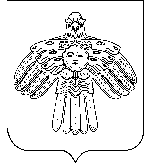 Видзöдан да ревизия нуöдан комиссия -«Койгорт» муниципальнöй районлöнвидзöдан-арталан органОснование ст. 8 Положения о Контрольно-ревизионной комиссии – контрольно-счетном органе муниципального района «Койгородский»;п. 1.8. Плана контрольных мероприятий на 2017 год;распоряжение председателя Контрольно-ревизионной комиссии от 15.05.2017г. № 9-р.Цель экспертно-аналитического мероприятияОценка финансово-экономических обоснований на предмет соответствия объемов финансирования программы объемам бюджетных ассигнований, предусмотренным в бюджете МО МР «Койгородский»;анализ положений муниципальной программы на предмет соответствия действующему законодательству;анализ состава и значений программных показателей (целей, задач, мероприятий, целевых индикаторов).Проверяемый периодЭкспертиза проведена за период с начала действия программы с «01» января 2014г. до «14» июня 2017г.При подготовке заключения использованыБюджетный кодекс Российской Федерации;Федеральный закон РФ от 06.10.2010г. № 131-ФЗ «Об общих принципах организации местного самоуправления в Российской Федерации»;Приказ Минэкономразвития Республики Коми от 23.10.2013г. № 316 «Об утверждении рекомендаций по разработке муниципальных программ в муниципальных образованиях городских округов (муниципальных районов) Республики Коми»;Решение Совета муниципального района «Койгородский» от 17.12.2014г. № IV 33/275 «О принятии Стратегии социально-экономического развития муниципального образования муниципального района « Койгородский» на период до 2020 года»;Постановление администрации МР «Койгородский» от 29.08.2013г. № 138/08 «О муниципальных программах муниципального образования муниципального района «Койгородский» с изменениями от 29.09.2016г. № 47/09 (вместе с Порядком разработки, реализации и оценки эффективности муниципальных программ, Методическими указаниями по разработке, реализации и оценке эффективности муниципальных программ);Постановление администрации МР «Койгородский» от 24.12.2013г. № 79/12 «Об утверждении муниципальной программы «Строительство, обеспечение жильем и услугами жилищно-коммунального хозяйства в МО МР «Койгородский»;Постановления администрации МР «Койгородский» «О внесении изменений в постановление администрации МР «Койгородский» от 24.12.2013г. № 79/12.В редакции от 24.12.2013В редакции от 05.03.2014В редакции от 18.03.20161. Общая площадь жилых помещений, приходящаяся в среднем на одного жителя - всегов том числе введенная в действие за год;1. Общая площадь жилых помещений, приходящаяся в среднем на одного жителя - всегов том числе введенная в действие за год;1. Общая площадь жилых помещений, приходящаяся в среднем на одного жителя; 2. Доля населения, получившего жилые помещения и улучшившего жилищные условия в отчетном году, в общей численности населения, состоящего на учете в качестве нуждающегося в жилых помещениях;2. Доля населения, получившего жилые помещения и улучшившего жилищные условия в отчетном году, в общей численности населения, состоящего на учете в качестве нуждающегося в жилых помещениях;2. Ввод в эксплуатацию жилых домов, за счет всех источников финансирования.3. Доля населения, обеспеченная объектами коммунальной инфраструктуры.3. Доля населения, обеспеченная объектами коммунальной инфраструктуры;4. Количество реализованных малых проектов в сфере благоустройства населенных пунктов.от 24.12.2013г.от 18.03.2016г.(мероприятия в ред. от 12.09.2016г)Цель:Цель:Создание условий для эффективного функционирования и  развития систем коммунальной инфраструктуры, обеспечивающих: - обеспечение потребителей к 2020 году коммунальными ресурсами нормативного качества при доступной стоимости и обеспечении надежной и эффективной работы коммунальной инфраструктуры;- надежное и качественное обеспечение коммунальными услугами объектов социальной сферы и коммерческих потребителей;-  улучшение экологической обстановки на территории МО.Создание условий для эффективного функционирования и развития систем коммунальной инфраструктуры.Задачи:Задачи:1. Обеспечение надежности и эффективности поставки коммунальных ресурсов за счет реконструкции и модернизации систем  коммунальной инфраструктуры МО;2. Инженерно-техническая оптимизация и модернизация коммунальных систем;3. Взаимосвязанное перспективное планирование развития коммунальных систем;4. Совершенствование механизмов развития энергосбережения и повышения энергоэффективности коммунальной инфраструктуры;5. Создание экономических, организационно-правовых и других условий, обеспечивающих благоприятные факторы для реализации подпрограммы.1. Повышение эффективности функционирования жилищно-коммунального комплекса, содействие конкурентной среды, модернизация технологического оборудования;2. Обеспечение сохранности жилищного фонда, увеличение срока его эксплуатации.Целевые индикаторы:Целевые индикаторы:1. Объем строительства, реконструкции и модернизации сетей и прочих объектов инфраструктуры систем коммунального водоснабжения и водоотведения;2. Количество реконструированных и модернизированных тепловых источников и тепловых сетей;3. Объем строительства, реконструкции и развития электрических сетей, электрических подстанций и другой необходимой инфраструктуры электроснабжения.Задача 1. Создание условий для повышения эффективности функционирования жилищно-коммунального комплекса2.1.1. Количество многоквартирных домов, в которых выполнены работы по капитальному ремонтуМероприятия:Мероприятия:1. Обеспечение надежности и эффективности поставки коммунальных ресурсов за счет реконструкции и модернизации систем  коммунальной инфраструктуры МО.2. Инженерно-техническая оптимизация и модернизация коммунальных систем.3. Взаимосвязанное перспективное планирование развития коммунальных систем.4. Совершенствование механизмов развития энергосбережения и повышения энергоэффективности коммунальной инфраструктуры.5. Создание экономических, организационно-правовых и других условий, обеспечивающих благоприятные факторы для реализации подпрограммыПроведение агитационно-разъяснительной работы с населением;Мониторинг технического состояния многоквартирных домов (далее МКД);Обеспечение мероприятий по капитальному ремонту МКД;Определение ветхих участков тепловых и водопроводных сетей, подлежащих ремонту или замене;Обеспечение работоспособности водоочистных сооружений.  Ожидаемые результаты реализации:Ожидаемые результаты реализации:Обеспечение централизованным водоснабжением и водоотведением, теплоснабжением, электроснабжением территории планировочных районов МО;Улучшение качественных показателей питьевой воды, показателей очистки сточных вод;Улучшение санитарно-гигиенических условий проживания населения, экологической обстановки на территории МО;Увеличение количества потребителей услуг, а также объема сбора средств за предоставленные услуги;Снижение себестоимости тепло-, электро-, водоснабжения, водоотведения и повышение рентабельности работы предприятий коммунальной инфраструктуры;Снижение потерь тепловой и электрической энергии, утечек водных ресурсов, в том числе за счет снижения числа ремонтов, а также ресурсосбережения;Ограничение роста тарифов на коммунальные услуги за счет экономии затрат предприятий;Увеличение уровня инвестиционной привлекательности отрасли.Создание экономических условий по стимулированию предприятий ЖКХ к эффективному и рациональному хозяйствованию;Максимальное использование собственных ресурсов и возможностей для качественного, устойчивого, экономически выгодного и социально приемлемого обслуживания потребителейПаспорт Подпрограммы 2в редакции 18.03.2016Приложение Таблица 1 Подпрограммы 2в редакции 18.03.2016Задачи:1. Предоставление поддержки в решении жилищной проблемы молодым семьям, признанным в установленном порядке, нуждающимися в улучшении жилищных условий.2. Организация и предоставление жилья отдельным категориям граждан, предусмотренных федеральным и республиканским законодательством.Задача 1.Развитие системы финансовой поддержки молодых семей.Целевые индикаторы:2.1.1. Количество молодых семей, получивших поддержку в улучшении жилищных условий;2.1.2. Удельный вес семей, состоящих на учете в качестве нуждающихся в улучшении жилищных условий, получивших жилые помещения;2.1.3. Доля населения, получившего жилые помещения и улучшившего жилищные условия в отчетном году, в общей численности населения, состоящего на учете в качестве нуждающегося в жилых помещениях.Задача 2.Нормативно-правовое и методологическое обеспечение реализации подпрограммы.Целевые индикаторы:2.2.1. Количество утвержденных нормативно-правовых актов, обеспечивающих реализацию подпрограммы;2.2.2. Количество молодых семей, обратившихся за получением социальной выплаты на приобретение жилого помещения или создания объекта индивидуального жилищного строительства.Задача 3.Предоставление мер социальной поддержки по обеспечению жильем отдельных категорий граждан, нуждающихся в улучшении жилищных условий и вставших на учет до 1 января 2005 года.Целевые индикаторы:2.3.1. (аналогично индикатору 2 в паспорте)Задача 4.Обеспечение жильем детей-сирот и детей, оставшихся без попечения родителей, лиц из числа детей-сирот и детей, оставшихся без попечения родителейЦелевые индикаторы:2.4.1. (аналогично индикатору 3 в паспорте)Целевые индикаторы:1. Количество молодых семей, улучшивших жилищные условия; 2. Удельный вес лиц, получивших единовременную денежную выплату на приобретение жилого помещения из числа лиц, включенных в список граждан, нуждающихся в улучшении жилищных условий, вставших на учет до 1 января 2005 года.3. Удельный вес лиц, получивших жилые помещения из числа лиц, включенных в список детей-сирот и детей, оставшихся без попечения родителей, лиц из числа детей-сирот и детей, оставшихся без попечения родителей, которые подлежат обеспечению жилыми помещениями муниципального специализированного жилищного фондаЗадача 1.Развитие системы финансовой поддержки молодых семей.Целевые индикаторы:2.1.1. Количество молодых семей, получивших поддержку в улучшении жилищных условий;2.1.2. Удельный вес семей, состоящих на учете в качестве нуждающихся в улучшении жилищных условий, получивших жилые помещения;2.1.3. Доля населения, получившего жилые помещения и улучшившего жилищные условия в отчетном году, в общей численности населения, состоящего на учете в качестве нуждающегося в жилых помещениях.Задача 2.Нормативно-правовое и методологическое обеспечение реализации подпрограммы.Целевые индикаторы:2.2.1. Количество утвержденных нормативно-правовых актов, обеспечивающих реализацию подпрограммы;2.2.2. Количество молодых семей, обратившихся за получением социальной выплаты на приобретение жилого помещения или создания объекта индивидуального жилищного строительства.Задача 3.Предоставление мер социальной поддержки по обеспечению жильем отдельных категорий граждан, нуждающихся в улучшении жилищных условий и вставших на учет до 1 января 2005 года.Целевые индикаторы:2.3.1. (аналогично индикатору 2 в паспорте)Задача 4.Обеспечение жильем детей-сирот и детей, оставшихся без попечения родителей, лиц из числа детей-сирот и детей, оставшихся без попечения родителейЦелевые индикаторы:2.4.1. (аналогично индикатору 3 в паспорте)Основное мероприятиеМероприятие2.1. Обеспечение жильем молодых семей2.1.1. Предоставление социальных выплат молодым семьям на приобретение жилого помещения или создание объекта индивидуального жилищного строительства2.1.2. Разработка и принятие на муниципальном уровне нормативно-правовых актов, обеспечивающих реализацию установленных мероприятий2.1.3. Формирование перечня молодых семей - участников подпрограммы2.1.4. Организация работы, направленной на информирование населения о действующих мерах поддержки2.2. Субвенции на обеспечение предоставления жилых помещений детям-сиротам и детям, оставшимся без попечения родителей, лицам из их числа по договорам найма специализированных жилых помещений2.2.1.(полностью повторяет основное мероприятие) 2.3. Субвенции бюджетам муниципальных районов на обеспечение жильем отдельных категорий граждан, установленных Федеральными законами от 12.01.1995г. № 5-ФЗ "О ветеранах" и от 24.11.1995г. № 181-ФЗ "О социальной защите инвалидов в РФ", за счет средств, поступающих из федерального бюджета2.3.1. (полностью повторяет основное мероприятие)2.4. Субвенции на осуществление переданных государственных полномочий по обеспечению детей-сирот и детей, оставшихся без попечения родителей, а также лиц из числа детей-сирот и детей, оставшихся без попечения родителей, жилыми помещениями специализированного муниципального жилищного фонда, предоставляемыми по договорам найма специализированных жилых помещений2.4.1. (полностью повторяет основное мероприятие)2.5. Субвенции на осуществление переданных государственных полномочий по обеспечению жильем отдельных категорий граждан, установленных Федеральными законами от 12.01.1995г. № 5-ФЗ "О ветеранах" и от 24.11.1995г. № 181-ФЗ "О социальной защите инвалидов в РФ"2.5.1. (полностью повторяет основное мероприятие)2.6. Субвенции на осуществление переданных государственных полномочий в области господдержки граждан РФ, имеющих право на получение  субсидий на приобретение или строительство жилья, в соответствии с законом Республики Коми «О наделении органов местного самоуправления в РК отдельными госполномочиями в области господдержки граждан РФ, имеющих право на получение  субсидий на приобретение или строительство жилья»2.6.1. (полностью повторяет основное мероприятие)от 24.12.2013г.от 18.03.2016г.Целевые индикаторы:Целевые индикаторы:1. Снижение расходов бюджета за пользование энергетическими ресурсам;2. Снижение потерь в электрических сетях; 3. Снижение утечек и неучтенного расхода воды;4. Экономия энергетических ресурсов от внедрения энергосберегающих мероприятий;5. Экономия топлива, тепловой и электрической энергии и воды к началу реализации программы3.1.1. Доля объема электрической энергии, расчеты за которую осуществляются с использованием приборов учета, в общем объеме электрической энергии, потребляемой (используемой) на территории муниципального образования;3.1.2. Доля объема тепловой энергии, расчеты за потребление которой осуществляется на основании показаний приборов учета, в общем объеме тепловой  энергии потребленной на территории МО;3.1.3. Доля объема холодной воды, расчеты за потребление которой осуществляется на основании показаний приборов учета, в общем объеме холодной воды  потребленной на территории МО.от 24.12.2013г.от 18.03.2016г.Мероприятия:Мероприятия:1. Реализация на территории муниципального района «Койгородский» Федерального закона от 23.11.2009г. № 261-ФЗ «Об энергосбережении и повышении энергетической эффективности и о внесении изменений в отдельные законодательные акты РФ» и иных нормативно-правовых актов об энергосбережении и о повышении энергетической эффективности;2. Энергосбережение и повышение энергетической эффективности в бюджетных учреждениях и иных организациях с участием администрации МР, администраций сельских поселений, бюджетных учреждений. Энергосбережение и повышение энергетической эффективности в системе наружного освещения3. Развитие возобновляемых источников энергии и альтернативных видов топлива4. Развитие организационно-правового обеспечения энергосбережения и повышения энергетической эффективностиОсновное мероприятие 3.1. «Оснащение зданий, строений и сооружений приборами учета потребленных энергоресурсов»:3.1.1. Установка приборов учета в бюджетных учреждениях;3.1.2. Оснащение жилищного фонда приборами учета используемых энергетических ресурсов, а также ввод установленных приборов учета в эксплуатацию.Основное мероприятие 3.2.«Проведение энергетических обследований зданий»:3.2.1. Проведение энергетических обследований зданий, строений, сооружений бюджетных учреждений; разработка энергетического паспорта.Основное мероприятие 3.3.«Мероприятия по повышению энергетической эффективности систем освещения»:3.3.1. Замена ламп накаливания на энергоэффективные осветительные устройства;Основное мероприятие 3.4. «Мероприятия по повышению энергетической эффективности систем теплоснабжения»:3.4.1. Промывка централизованных систем отопления, проведение гидравлической регулировки, балансировки распределительных систем отопления;3.4.2. Утепление ограждающих конструкций, оконных и дверных проемов, установка автоматических доводчиков на входных дверях.указано в Паспортев редакции от 18.03.2016г.указано в Таблице 1в редакции от 18.03.2016г.Целевые индикаторы:Целевые индикаторы:1. Количество  построенных  и  введенных   в   эксплуатацию полигонов твердых бытовых и производственных отходов;   
2. Количество  построенных  и  введенных   в   эксплуатацию площадок складирования и временного  хранения  древесных отходов; 3. Количество ликвидированных и рекультивированных объектов размещения отходов;                                     
4. Количество построенных объектов по сбору, переработке и обезвреживанию    отходов с внедренными новыми технологиями;5. Количество созданных систем по раздельному сбору отходов.Задача 1. Содействие в приведении в нормативное состояние объектов размещения отходов4.1.1. Количество приведенных в нормативное состояние объектов размещения отходовЗадача 2. Содействие строительству новых объектов размещения отходов4.2.1. Количество построенных и введенных в эксплуатацию объектов размещения (полигонов, площадок хранения) твердых бытовых и промышленных отходов (перефразирован индикатор 1 Паспорта)4.2.2. Количество построенных и введенных в эксплуатацию площадок складирования и временного хранения древесных отходов (как индикатор 2 в Паспорте)Задача 3. Содействие ликвидации и рекультивации объектов размещения отходов4.3.1. Количество ликвидированных и рекультивированных объектов размещения отходов (как индикатор 3)4.3.2. Доля ликвидированных мест несанкционированного размещения отходов от общего количества выявленных мест несанкционированного размещения отходов Задача 4. Содействие внедрению новых технологий сбора, переработки и обезвреживания отходов, созданию систем по раздельному сбору отходов4.4.1. Количество построенных объектов по сбору, переработке и обезвреживанию отходов с внедренными новыми технологиями (как индикатор 4)4.4.2. Количество созданных новых систем по раздельному сбору отходов (как индикатор 5)Основное мероприятиеМероприятие4.1. Минимизация негативного воздействия отходов на окружающую среду4.1.1. Субсидия на приведение в нормативное состояние объектов размещения отходов для обеспечения экологичной и эффективной утилизации отходов; 4.1.2. Ликвидации и рекультивации объектов размещения отходов за счет средств РБ;4.1.3. Строительство  объектов размещения (полигонов, площадок хранения) твердых бытовых и промышленных отходов для обеспечения экологичной и эффективной утилизации отходов;4.1.4. Создание систем по раздельному сбору отходов для обеспечения экологичной и эффективной утилизации отходов.Подпрограмма 5 от 24.12.2013г.«Устойчивое развитие сельских территорий»Подпрограмма 2 от 24.12.2013г.«Обеспечение жильем молодых семей»Цель:Цель:Повышение доступности улучшения  жилищных условий граждан, проживающих в сельской местности;Комплексное обустройство населенных пунктов, расположенных в сельской местности, объектами социальной и инженерной инфраструктурыПовышение доступности жилья для  молодых семей, признанных в соответствии с законодательством РФ нуждающимися в улучшении жилищных условий, способствующее развитию и закреплению положительных демографических тенденций в обществеЗадачи:Задачи:1. Улучшение жилищных условий граждан, проживающих в сельской местности, в том числе молодых семей и молодых специалистов;2. Развитие газификации в сельской местности;3. Развитие водоснабжения в сельской местности;4. Сокращение существующего аварийного жилого фонда.1. Предоставление поддержки в решении жилищной проблемы молодым семьям, признанным в установленном порядке, нуждающимися в улучшении жилищных условий.Целевые индикаторы:Целевые индикаторы:1. Ввод (приобретение) жилья для граждан, проживающих в сельской местности, в том числе для молодых семей и молодых специалистов;2. Ввод в действие распределительных газовых сетей;3. Ввод в действие локальных водопроводов;4. Количество переселенных граждан;5. Количество расселенных аварийных домов.1. Количество молодых семей, улучшивших жилищные условия.Ожидаемые результаты реализации:Ожидаемые результаты реализации:1. Обеспечить семьи, проживающие в сельской местности  жильем, в том числе молодые семьи  и молодых специалистов;2. Ввод в действие газораспределительных сетей;3. Повышение доли обеспеченности сетевым газом до 30 %;4. Реконструкция(замена) локальных водопроводов;5. Снос аварийного жилья площадью 6 603 м²;6. Переселение граждан из аварийного жилищного фонда 351 человек.Обеспечение жильем молодых семей за счет средств консолидированного бюджета 19 семей, их них:2014 год -  1 семья;2015 год -  1 семья;2016 год -  1 семья;2017 год -  4 семьи;2018 год -  4 семьи;2019 год -  4 семьи;2020 год -  4 семьиВ редакции от 24.12.2013г.В редакции от 05.03.2014г.В редакции от 18.03.2016г.Задачи:Задачи:Задачи:1. Улучшение жилищных условий граждан, проживающих в сельской местности, в том числе молодых семей и молодых специалистов;2. Развитие газификации в сельской местности;3. Развитие водоснабжения в сельской местности;4. Сокращение существующего аварийного жилого фонда.не изменились1. Строительство жилья для переселения граждан из муниципального аварийного жилищного фонда, ликвидация освободившегося аварийного жилищного фонда, а также создание комфортных и безопасных условий для проживания граждан.Целевые индикаторы:Целевые индикаторы:Целевые индикаторы:1. Ввод (приобретение) жилья для граждан, проживающих в сельской местности, в том числе для молодых семей и молодых специалистов;2. Ввод в действие распределительных газовых сетей;3. Ввод в действие локальных водопроводов;4. Количество переселенных граждан;5. Количество расселенных аварийных домов.1. Ввод (приобретение) жилья для граждан, проживающих в сельской местности, в том числе для молодых семей и молодых специалистов;2. Ввод в действие распределительных газовых сетей;3. Ввод в действие локальных водопроводов;4. Количество переселенных граждан;5. Количество расселенных аварийных домов;6. Количество реализованных малых проектов в сфере благоустройства сельских населенных пунктов1. Расселяемая площадь ветхого и аварийного жилищного фонда.2. Количество расселенных помещений.3. Количество жителей, улучшивших условия проживания в результате приобретения жилья.Ожидаемые результаты реализации:Ожидаемые результаты реализации:Ожидаемые результаты реализации:1. Обеспечить семьи, проживающие в сельской местности  жильем, в том числе молодые семьи  и молодых специалистов;2. Ввод в действие газораспределительных сетей;3. Повышение доли обеспеченности сетевым газом до 30 %;4. Реконструкция (замена) локальных водопроводов;5. Снос аварийного жилья площадью 6 603 м²;6. Переселение граждан из аварийного жилищного фонда 351 человек.не изменились1. Снос аварийного жилья площадью 6053,7м²;2. Переселение граждан из аварийного жилищного фонда 341 человек.Основное мероприятиеМероприятие5.1. Возмещение убытков, возникающих в результате государственного регулирования цен на топливо твердое, реализуемое гражданам и используемое для нужд отопления5.1.1. (полностью повторяет основное мероприятие)5.2. Строительство жилых домов для переселения граждан из аварийного жилищного фонда5.2.1. Снос аварийных жилых домов5.2.2. Определение  земельных участков под строительство жилых домов5.2.3. Инвентаризация (актуализация) списков граждан, подлежащих переселению из аварийного жилья5.2.4. Обеспечение мероприятий по переселению граждан  из аварийного жилищного фонда5.3. Осуществление переданных полномочий по возмещению убытков, возникающих в результате государственного регулирования цен на топливо твердое, реализуемое гражданам и используемое для нужд отопления5.3.1. (полностью повторяет основное мероприятие)5.4. Реализация малых проектов в сфере благоустройства населенных пунктов5.4.1. (полностью повторяет основное мероприятие)5.5. Обеспечение ветеринарного благополучия по Реализации Закона Республики Коми «О наделении органов местного самоуправления муниципальных образований муниципальных районов (городских округов) в Республике Коми государственным полномочием Республики Коми по отлову и содержанию безнадзорных животных5.5.1. (полностью повторяет основное мероприятие)5.6. Разработка генеральных планов муниципальных образований сельских поселений и местных нормативов градостроительного проектирования5.6.1. Разработка генеральных планов муниципальных образований сельских поселений5.7. Разработка местных нормативов градостроительного проектирования5.7.1. (полностью повторяет основное мероприятие)5.8. Реализация народных проектов в сфере благоустройства, прошедших отбор в рамках проекта «Народный бюджет»5.8.1. (полностью повторяет основное мероприятие)5.9. Реализация народных проектов в сфере занятости, прошедших отбор в рамках проекта «Народный бюджет»5.9.1. (полностью повторяет основное мероприятие)201420142014201520152015201620162016планисполнено% исппланисполнено% исппланисполнено% испподпрограмма 1 000741,0741,0100876,0876,0100подпрограмма 2839,1554,466,13 107,82 243,472,27 175,46 974,797,2подпрограмма 3254,8246,196,6000000подпрограмма 434 163,421 159,361,913 622,913622,9100000подпрограмма 5                       94 665,551 192,354,189 827,842 141,546,986 773,924 866,528,7ВСЕГО  по МП129 922,873 152,156,3107 299,658 748,854,894 825,332 717,234,5Оценка степени достижения целей и решения задачОценка степени соответствия запланированному уровню затрат и эффективности использования средств, направленных на реализациюОценка эффективности реализацииОценка в целом подпрограмма 1 01,00неэффективнаподпрограмма 21,00,720,72удовлетворительнаяподпрограмма 3000неэффективнаяподпрограмма 4010неэффективнаяподпрограмма 5                       3,50,471,6высокоэффективная ВСЕГО  по МП1,330,550,73удовлетворительная